LICENCIADA BIBY KAREN RABELO DE LA TORRE, Presidenta Municipal de Campeche, Estado del mismo nombre, en cumplimiento a lo dispuesto por los artículos 115 fracción II de la Constitución Política de los Estados Unidos Mexicanos; 102 y 108 de la Constitución Política del Estado de Campeche; 2, 58 fracción III, 59, 60, 69 fracción I, III Y XXII, 103 fracción I y XVII, 106 fracción I, 121 y 186 de la Ley Orgánica de los Municipios del Estado de Campeche; 3, 6, 3 y 35 fracción III, 36, 39, 49 y 51 del Bando de Policía y de Gobierno para el Municipio de Campeche, 2, 3, 5, 6, 7, 20 fracción IX y XIII, 26, 28, 32, 47, 73 y 74 del Reglamento Interior del Municipio de Campeche y demás normatividad aplicable a los ciudadanos y autoridades del Municipio de Campeche para su publicación y debida observancia; hago saber:Que el H. Ayuntamiento del Municipio de Campeche, en su Segundo Sesión Ordinaria de Cabildo, celebrada el día 29 de noviembre de 2021, aprobó y expidió el siguiente:ACUERDO NÚMERO 30DEL H. AYUNTAMIENTO DEL MUNICIPIO DE CAMPECHE, RELATIVO A LA APROBACIÓN DEL DICTAMEN DE LA COMISIÓN EDILICIA DE HACIENDA RELATIVA AL INFORME DE LOS MONTOS DE LAS PARTIDAS PAGADAS A LAS JUNTAS, COMISARÍAS Y AGENCIAS MUNICIPALES DE CAMPECHE, CORRESPONDIENTE AL TERCER TRIMESTRE DEL EJERCICIO FISCAL 2021. ANTECEDENTES:1.- Que en su oportunidad la Tesorería Municipal, presentó ante la Secretaria del H. Ayuntamiento del Municipio de Campeche el informe que corresponde al monto de las participaciones pagadas a las Juntas, Comisarías y Agencias Municipales, en el Tercer Trimestre del ejercicio fiscal 2021, que comprende los meses de julio, agosto septiembre del año 2021, para efectos de que sea turnada a Sesión de Cabildo. 2.- Que el informe fue turnado a la Comisión Edilicia de Hacienda, misma que emitió su dictamen en los términos siguientes: DICTAMEN DE LA COMISIÓN EDILICIA DE HACIENDA RELATIVA AL INFORME DE LOS MONTOS DE LAS PARTIDAS PAGADAS A LAS JUNTAS, COMISARÍAS Y AGENCIAS MUNICIPALES DE CAMPECHE, CORRESPONDIENTE AL TERCER TRIMESTRE DEL EJERCICIO FISCAL 2021. VISTOS: Visto el contenido del informe de los montos de las partidas pagadas a las Juntas, Comisarías y Agencias municipales que rinde la Tesorera Municipal correspondiente al Tercer Trimestre del ejercicio fiscal 2021, turnada para su análisis ante esta Comisión Edilicia de Hacienda; los integrantes de la Comisión Edilicia de Hacienda, proceden a emitir el presente DICTAMEN de conformidad con los siguientes:ANTECEDENTES:1.- Que con fecha 27 de octubre de 2021, en la Primera Sesión Ordinaria de Cabildo del H. Ayuntamiento del Municipio de Campeche, se conformó la Comisión Edilicia de Hacienda, misma que quedó integrada por los CC. ERICKA YUVISA CANCHÉ ROGRÍGUEZ, Síndica de Hacienda, YESMY YARET DEL PILAR CASTILLO COUOH, Síndica de Asuntos Jurídicos, MARTHA ALEJANDRA CAMACHO SÁNCHEZ, Segunda Regidora., quedando la presidencia a cargo del primero de los nombrados.2.- Que en su oportunidad la Tesorería Municipal, presentó ante la Secretaría del H. Ayuntamiento del Municipio de Campeche; el informe que corresponde al monto de las participaciones pagadas a las Juntas, Comisarías y Agencias Municipales, correspondiente al Tercer Trimestre del ejercicio fiscal 2021, que comprende los meses de julio, agosto y septiembre del año 2021, para efectos de que sea turnada a Sesión de Cabildo; el objeto de la iniciativa es que el H. Ayuntamiento apruebe la publicación del informe correspondiente a las participaciones pagadas a las Juntas, Comisarías y Agencias Municipales, durante el Tercer Trimestre del ejercicio fiscal 2021, en el Periódico Oficial del Estado de Campeche.3.- El informe correspondiente a las participaciones pagadas a las Juntas, Comisarías y Agencias Municipales, que comprende el Tercer Trimestre del Ejercicio Fiscal del año 2021, reza en los siguientes términos:3.- Que una vez analizada toda la documentación, previas sesiones de los integrantes de la Comisión Edilicia de Hacienda, se procede emitir el dictamen correspondiente en virtud de los siguientes:CONSIDERANDOS:I.- Es competente la Comisión Edilicia de Hacienda para conocer y dictaminar el presente asunto, de conformidad con los artículos 64 fracción I inciso B) de la Ley Orgánica de los Municipios del Estado de Campeche; 56 fracción I, inciso e) del Bando de Policía y Gobierno del Municipio de Campeche; y 74 fracción II del Reglamento Interior del H. Ayuntamiento para el Municipio de Campeche.II.- Se considera procedente el presente informe, dado que refleja el correcto ejercicio constitucional de distribución de los recursos, a cargo de la presente administración municipal, mismos que se aplica con responsabilidad y eficiencia en beneficio de los campechanos.III.- En cumplimiento a lo establecido por los artículos 13 de la Ley del Sistema de Coordinación Fiscal del Estado de Campeche; y 124 fracción XX de la Ley Orgánica de los Municipios del Estado de Campeche, el presente dictamen deberá remitirse al H. Ayuntamiento para su aprobación y publicación en el Periódico Oficial del Estado. Por lo anteriormente expuesto, la Comisión procede a emitir los siguientes puntos: R E S O L U T I V O S:PRIMERO: Es procedente el informe de la Tesorera Municipal correspondiente al monto de las participaciones pagadas a las Juntas, Comisarías y Agencias Municipales, en el Tercer Trimestre del ejercicio fiscal 2021, que comprende los meses de julio, agosto y septiembre del año 2021 SEGUNDO: Se acuerda remitir el presente dictamen al C. Secretario del H. Ayuntamiento del Municipio de Campeche, para que se sirva presentarlo para su discusión ante el H. Cabildo, en términos del artículo 91 del Reglamento Interior del H. Ayuntamiento para el Municipio de Campeche, en la Sesión de Cabildo que corresponda. TERCERO: Archívese el presente expediente como asunto fenecido CUARTO: Cúmplase.ASÍ LO DICTAMINAN LOS INTEGRANTES DE LA COMISIÓN EDILICIA DE HACIENDA, DEL H. AYUNTAMIENTO DEL MUNICIPIO DE CAMPECHE, EL DÍA 26 DE NOVIEMBRE DE DOS MIL VEINTIUNO, EN LA CIUDAD DE SAN FRANCISCO DE CAMPECHE, ESTADO DE CAMPECHE. ERICKA YUVISA CANCHÉ ROGRÍGUEZ, SÍNDICA DE HACIENDA; YESMY YARET DEL PILAR CASTILLO COUOH, SÍNDICA DE ASUNTOS JURÍDICOS; MARTHA ALEJANDRA CAMACHO SÁNCHEZ, SEGUNDA REGIDORA. (RÚBRICAS).3.- Por lo expuesto y considerado, los integrantes del H. Ayuntamiento del Municipio de Campeche toman como suyo el dictamen emitido por el órgano colegiado edilicio, por lo que este H. Cabildo estima procedente emitir el siguiente:A C U E R D O:PRIMERO: ES PROCEDENTE EL DICTAMEN DE LA COMISIÓN EDILICIA DE HACIENDA RELATIVA AL INFORME DE LOS MONTOS DE LAS PARTIDAS PAGADAS A LAS JUNTAS, COMISARÍAS Y AGENCIAS MUNICIPALES DE CAMPECHE, CORRESPONDIENTE AL TERCER TRIMESTRE DEL EJERCICIO FISCAL 2021. SEGUNDO: SE APRUEBA EL INFORME DE LOS MONTOS DE LAS PARTIDAS PAGADAS A LAS JUNTAS, COMISARÍAS Y AGENCIAS MUNICIPALES DE CAMPECHE, CORRESPONDIENTE AL TERCER TRIMESTRE DEL EJERCICIO FISCAL 2021. TERCERO: SE ORDENA REMITIR PARA SU PUBLICACIÓN EN EL PERIÓDICO OFICIAL DEL ESTADO DE CAMPECHE, EL INFORME DE LOS MONTOS DE LAS PARTICIPACIONES PAGADAS A LAS JUNTAS, COMISARÍAS Y AGENCIAS MUNICIPALES, CORRESPONDIENTES AL TERCER TRIMESTRE QUE COMPRENDEN LOS MESES DE JULIO, AGOSTO Y SEPTIEMBRE DEL EJERCICIO FISCAL 2021.CUARTO: SE AUTORIZA AL TITULAR DE LA SECRETARÍA DEL H. AYUNTAMIENTO, REALIZAR LOS TRÁMITES ADMINISTRATIVOS PARA CUMPLIR CON LO ORDENADO EN EL PRESENTE ACUERDO.QUINTO: CÚMPLASE. T R A N S I T O R I O SPrimero: Publíquese en el Periódico Oficial del Estado de Campeche.Segundo: Remítase a la Unidad de Transparencia del Municipio de Campeche, para su publicación en el portal de Gobierno.Tercero: Insértese en el Libro de Reglamentos, Acuerdos y Demás Disposiciones de este H. Ayuntamiento del Municipio de Campeche.Cuarto: Se derogan los acuerdos y disposiciones administrativas de observancia general en lo que se opongan al presente acuerdo.Quinto: Se autoriza al Secretario del H. Ayuntamiento expedir copia certificada del presente acuerdo para todos los fines legales a que haya lugar.Dado en la Sala de Cabildos del Palacio Municipal recinto oficial del H. Ayuntamiento del Municipio de Campeche, Estado de Campeche, por MAYORÍA DE VOTOS a los 29 días del mes noviembre del año 2021. C. Biby Karen Rabelo de la Torre, Presidenta Municipal; C. Víctor Enrique Aguirre Montalvo, Primer Regidor; C. Martha Alejandra Camacho Sánchez, Segunda Regidora; C. Jorge Manuel Ávila Montejo, Tercer Regidor; C. Diana Luisa Aguilar Ruelas, Cuarta Regidora; C. Ian Ignacio Valladares Mac-Gregor, Quinto Regidor; C. Lisbet del Rosario Ríos, Sexta Regidora; C. Carlos Jorge Opengo Pérez; Séptimo Regidor; C. Ignacio José Muñoz Hernández, Octavo Regidor; C. Antonio Olan Que, Noveno Regidor; C. Patricia del Socorro Rodríguez Reyes, Décima Regidora; C. Rosalina Beatriz Martín Castillo, Décimo Primera Regidora; C. Ericka Yuvisa Canché Rodríguez, Síndica de Hacienda; C. Yesmy Yaret del Pilar Castillo Cohuo, Síndica de Asuntos Jurídicos; y C. Ana Alicia Mex Soberanis, Síndica; ante el C. Alejandro Gallegos Valdez, Secretario del H. Ayuntamiento que certifica (Rúbricas).Por lo tanto mando se imprima, publique y circule para su debido cumplimiento.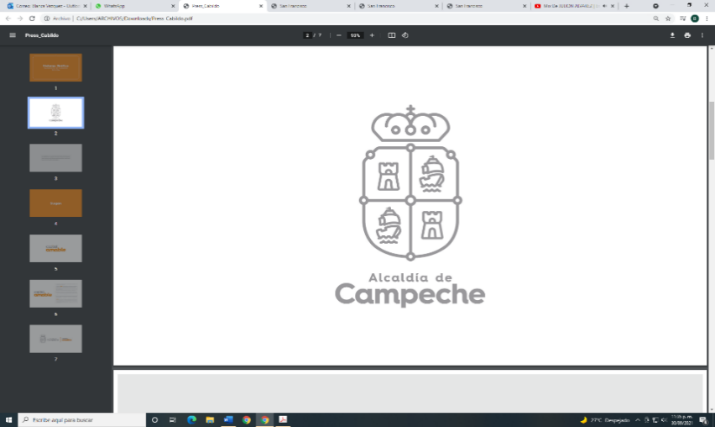 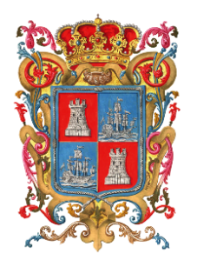 EL INGENIERO ALEJANDRO GALLEGOS VALDEZ, SECRETARIO DEL HONORABLE AYUNTAMIENTO DE CAMPECHE.CERTIFICA: Con fundamento en lo establecido por los artículos 123 Fracción IV de la Ley Orgánica de los Municipios del Estado de Campeche; 18 fracción VII del Reglamento de la Administración Pública del Municipio de Campeche; 93 Fracción V del Reglamento Interior del H. Ayuntamiento para el Municipio de Campeche; que el texto inserto en su parte conducente corresponde íntegramente a su original el cual obra en el Libro de Actas de Sesiones de Cabildo, que se celebran durante el periodo constitucional de gobierno del primero de octubre del año dos veintiuno al treinta de septiembre del año dos mil veinticuatro, relativo al PUNTO SÉPTIMO del Orden del Día de la SEGUNDA SESIÓN ORDINARIA DEL H. AYUNTAMIENTO DEL MUNICIPIO DE CAMPECHE, celebrada el día 29 del mes de	noviembre del año 2021, el cual reproduzco en su parte conducente:VII.- SE SOMETE A CONSIDERACIÓN Y VOTACIÓN DEL CABILDO, EL DICTAMEN DE LA COMISIÓN EDILICIA DE HACIENDA RELATIVA AL INFORME DE LOS MONTOS DE LAS PARTIDAS PAGADAS A LAS JUNTAS, COMISARÍAS Y AGENCIAS MUNICIPALES DE CAMPECHE, CORRESPONDIENTE AL TERCER TRIMESTRE DEL EJERCICIO FISCAL 2021. Secretario: En términos de lo establecido en los artículos 58, 59 Fracción IV de la Ley Orgánica de los Municipios del Estado de Campeche, 58, 59, 62 y 63 del Reglamento Interior del H. Ayuntamiento para el Municipio de Campeche, se somete el presente asunto a votación económica.Secretario: De conformidad a lo establecido por el artículo 93 Fracción VIII del Reglamento Interior del H. Ayuntamiento para el Municipio de Campeche, le informo a usted Ciudadana Presidenta Municipal, que se emitieron DIEZ votos a favor y CINCO en contra.Presidenta Municipal: Aprobado por MAYORÍA DE VOTOS…PARA TODOS LOS EFECTOS LEGALES CORRESPONDIENTES EXPIDO LA PRESENTE CERTIFICACIÓN EN LA CIUDAD DE SAN FRANCISCO DE CAMPECHE, MUNICIPIO Y ESTADO DE CAMPECHE, SIENDO EL DÍA VEINTINUEVE DEL MES DE NOVIEMBRE DEL AÑO DOS MIL VEINTIUNO.ATENTAMENTEING. ALEJANDRO GALLEGOS VALDEZSECRETARIO DEL H. AYUNTAMIENTO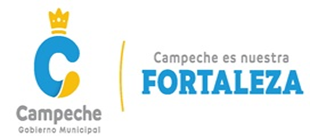 MUNICIPIO DE CAMPECHEMUNICIPIO DE CAMPECHEMUNICIPIO DE CAMPECHEMUNICIPIO DE CAMPECHEJULIO-SEPTIEMBRE 2021JULIO-SEPTIEMBRE 2021JULIO-SEPTIEMBRE 2021JULIO-SEPTIEMBRE 2021COMUNIDADRECURSO ESTATALRECURSO MUNICIPAL IMPORTE Juntas Alfredo V. Bonfil59,853.00352,416.17                         412,269.17 Hampolol53,223.00327,313.38                         380,536.38 Pich72,777.00342,981.83                         415,758.83 Tixmucuy59,625.00274,137.62                         333,762.62 Suma 245,478.001,296,849.001,542,327.00ComisaríasBolonchén Cahuich12,864.00             105,906.09                          118,770.09 Castamay29,463.00157,508.64                         186,971.64 Chiná34,116.00253,332.50                         287,448.50 Chemblás12,945.00113,524.59                         126,469.59 Lerma57,942.00274,227.91                         332,169.91 Pocyaxum12,987.00120,286.41                         133,273.41 Samulá33,957.00206,666.00                         240,623.00 Tikinmul29,715.00173,481.06                         203,196.06 Suma223,989.001,404,933.21                      1,628,922.21 AgenciasAdolfo Ruiz Cortinez8,049.0096,875.76                         104,924.76 Bethania12,780.00105,810.00                         118,590.00 Carlos Cano Cruz8,040.0073,349.25                           81,389.25 Crucero de Oxá8,037.0090,977.76                           99,014.76 Hobomó10,713.0075,890.76                           86,603.76 Imí12,885.00153,353.79                         166,238.79 Kikab8,175.0076,945.74                           85,120.74 La Libertad8,244.0064,157.88                           72,401.88 Los Laureles48,312.00165,252.03                         213,564.03 Melchor Ocampo17,973.00116,923.50                         134,896.50 Mucuychakan8,082.0061,488.24                           69,570.24 Nilchí12,918.00117,133.74                         130,051.74 Nohacal12,756.00126,309.99                         139,065.99 Nuevo Pénjamo8,031.0060,889.50                           68,920.50 Nuevo San Antonio Ebula0.0056,208.00                           56,208.00 Pueblo Nuevo 8,100.0092,444.49                         100,544.49 Quetzal Edzná12,780.0094,723.80                         107,503.80 San Agustín Olá8,037.0063,099.75                           71,136.75 San Antonio Bobolá10,422.0090,915.24                         101,337.24 San Antonio Cayal8,241.0078,248.49                           86,489.49 San Camilo8,115.0060,789.00                           68,904.00 San Francisco Kobén12,966.0098,160.96                         111,126.96 San Luciano8,007.0071,473.50                           79,480.50 San Miguel Allende10,566.0077,201.01                           87,767.01 Uayamón                       12,888.00 105,675.00                         118,563.00 Usazil Edzná8,112.0083,208.24                           91,320.24 Suma293,229.002,357,505.422,650,734.42Total 762,696.005,059,287.635,821,983.63LICDA. BIBY KAREN RABELO DE LA TORREPRESIDENTA MUNICIPAL DE CAMPECHEING. ALEJANDRO GALLEGOS VALDEZSECRETARIO DEL H. AYUNTAMIENO“2021, Año de la Independencia”